Beste gezinnen,Op zaterdag 8 oktober wordt voor de tweede keer een gezinsbedevaart gehouden naar de Sint-Jan in Den Bosch. Dit jaar viert deze grote kerk, een van de grootste van Nederland, haar 800e verjaardag! Een heel oude kerk. Heel veel mensen hebben deze kerk bezocht in die 800 jaar. De Sint-Jan is ook niet zomaar een kerk. Het is een kathedraal en een bedevaartkerk van Maria, de Zoete Moeder van Den Bosch. Ook na al die eeuwen komen nog steeds heel veel mensen naar de Sint-Jan en de Zoete Moeder. We hopen dat ook jullie als gezin op 8 oktober naar de jarige kathedraal komen. Maria, de moeder van Jezus, staat deze dag centraal. ‘Er was eens………Maria’. Maar zij is er nog steeds. Dat kun je zien in de Sint-Jan en het oude centrum van Den Bosch.Namens het voorbereidingsteam nodig ik jullie van harte uit om op 8 oktober naar Den Bosch te komen. We maken er een mooie en gezellige dag van. Samen vieren we de 800e verjaardag van de Sint-Jan, samen staan we stil bij Maria en samen maken we heel veel lol en plezier. Meld je snel aan en misschien willen vriendjes of vriendinnetjes, neefjes of nichtjes ook graag mee. Iedereen is welkom!Ik hoop je te ontmoeten.Vincent Blom,Plebaan van de Sint-Jan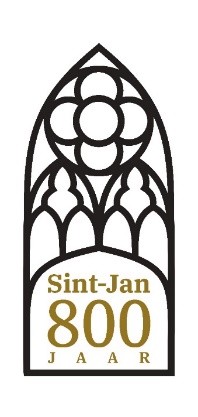 